МИНИСТЕРСТВО ПРОСВЕЩЕНИЯ РОССИЙСКОЙ ФЕДЕРАЦИИФедеральное государственное бюджетное образовательное учреждение высшего образованияКРАСНОЯРСКИЙ ГОСУДАРСТВЕННЫЙ ПЕДАГОГИЧЕСКИЙ УНИВЕРСИТЕТ им. В.П. АстафьеваКафедра коррекционной педагогикиЗаочно-дистанционный межрегиональный научно-практический семинар «Современные тенденции в образовании обучающихся с ограниченными возможностями здоровья: диагностика, коррекция, мониторинг»19 ноября 2020 года (доступ для просмотра материалов семинара)ОРГАНИЗАЦИОННЫЙ КОМИТЕТ:Беляева О.Л. – кандидат педагогических наук, доцент кафедры коррекционной педагогики;Проглядова Г.А. – кандидат педагогических наук, доцент кафедры коррекционной педагогики;Болгова Е.С.  – специалист по учебно-методической работе кафедры коррекционной педагогики.ПРОГРАММНЫЙ КОМИТЕТ:Беляева О.Л. – кандидат педагогических наук, доцент кафедры коррекционной педагогики;Проглядова Г.А. – кандидат педагогических наук, доцент кафедры коррекционной педагогики;Брюховских Л.А. – кандидат педагогических наук, доцент кафедры коррекционной педагогики.ДОКЛАДЫ:Беляева О.Л., к.п.н., доцент, заведующий кафедрой коррекционной педагогики КГПУ им. В.П.  «Эффективность сотрудничества ВУЗа с внешними партнерами (на примере взаимодействия с благотворительным фондом «Фонд поддержки слепоглухих «Со-единение»)».        Проглядова Г.А., к.п.н., доцент кафедры коррекционной педагогики  КГПУ им. В.П. Астафьева  «Адаптация сказок для детей с одновременным  нарушением зрения и слуха». ПРАКТИЧЕСКИЕ РАЗРАБОТКИ:  	СЕКЦИЯ 1. Современные тенденции в образовании обучающихся с бисенсорными и множественными нарушениями в развитии. Руководитель Проглядова Г.А. – кандидат педагогических наук, доцент кафедры коррекционной педагогики. Банных Татьяна Ильинична, учитель-дефектолог (тифлопедагог) МАДОУ №220, г. Красноярск. Тема «Мастер-класс «Использование наглядности для слабовидящих дошкольников на коррекционных занятиях»».https://drive.google.com/file/d/1aM8TzszdgtS30bZHcocDFI533nbEwcYZ/view?usp=drive_webБессонова Татьяна Петровна, учитель начальных классов, ГБОУ СО «Верхнепышминская школа-интернат имени С.А. Мартиросяна», г. Верхняя Пышма. Васильева Ирина Николаевна, учитель-логопед, ГОБУ НОЦ ППМС, г. Великий Новгород. Лысенко Нина Сергеевна, учитель начальных классов, МКОУ С(К) ШИ №37, г. Новосибирск. Решетникова Ольга Александровна, учитель-дефектолог, МБУ ЦППМиСП № 5 «Сознание», г. Красноярск. Тема «Формирование понятия «Чувства», через эмоции и действия у детей с бисенсорными нарушениями» https://youtu.be/oySHxiuUPCEБогданова Татьяна Сергеевна, старший воспитатель МБДОУ № 194 , г. Красноярск. Тема «Речевое развитие дошкольников с нарушениями слуха и бисенсорными нарушениями по средствам создания мультипликаций»  https://youtu.be/YVbRx5S5aBkБолгова Евгения Сергеевна, магистрант 2 года обучения, г. Красноярск. Тема «Особенности родительского отношения в семьях, имеющих детей дошкольного возраста с нарушениями слуха и бисенсорными нарушениями» https://youtu.be/vHaRCr9Y8vgКолесова Оксана Викторовна, учитель-воспитатель, ГКОУ «Специальная (коррекционная) общеобразовательная школа-интернат № 18», г. Кисловодск, Михайлова Ольга Юрьевна,  учитель начальных классов, ГОБОУ «Адаптированная школа-интернат № 4», г. Великий Новгород, Ткачев Григорий Николаевич, методист, ГБУ ВО «Центр психолого-педагогической, медицинской и социальной помощи», г. Воронеж. Тема «Формирование навыков отдыха и досуга у детей с ТМНР» https://youtu.be/GggUwmGX0AIКонева Светлана Сергеевна, учитель-дефектолог ГБОУ СО «Верхнепышминская школа – интернат имени С.А.Мартиросяна, реализующая адаптированные основные общеобразовательные программы» г. Верхняя Пышма, Седышева Валентина Александровна, учитель-логопед СПб ГБУ «ЦСРИИДИ  Приморского района» отделение раннего вмешательства (для детей в возрасте до 5 лет) г. Санкт-Петербург. Домова Елена Владимировна, педагог-психолог ГОУ ТО «Тульский областной центр образования» отделение ПМПК, Проглядова Галина Александровна, доцент кафедры коррекционной педагогики  КГПУ им. В.П. Астафьева. Тема сообщения «Ориентировка в пространстве и мобильность». https://youtu.be/uHNy98coPHQНовак Ольга Сергеевна, педагог-психолог Ресурсного центра обучения детей-инвалидов с использованием дистанционных образовательных технологий ГКОУ «Нижегородская областная специальная (коррекционная) школа-интернат для слепых и слабовидящих детей», Сорокина Марина Александровна, учитель-дефектолог, педагог-психолог ГОУ ТО «Тульский областной центр образования» (Ц(О)ПМПК). Тема «Практика формирования коммуникативных навыков у ребенка с тяжелыми множественными нарушениями развития посредством применения ассистивных технологий». https://youtu.be/6ncqbjmflfwСтупакова М.В., учитель-дефектолог (сурдопедагог) МБДОУ № 194, г.Красноярск. Тема «Практическое применение календарей в работе с детьми с сенсорными и бисенсорными нарушениями развития» https://youtu.be/u0Ok63DryA8СЕКЦИЯ 2. Логопедическое сопровождение детей с нарушениями речи. Руководитель Брюховских Л.А. – кандидат педагогических наук, доцент кафедры коррекционной педагогики.Болгова Евгения Сергеевна, учитель-логопед МБУ ЦППМиСП № 5 «Сознание», г. Красноярск. Тема «Механизмы дисграфических ошибок, проявляющихся в заменах букв, имеющих графическое сходство, у обучающихся 3-4-х классов с легкой  умственной отсталостью» https://youtu.be/YAVxmDwVs9sБыкова Анна Олеговна, магистрант 3 года обучения, г. Красноярск. Тема «Сравнительное изучение уровня развития устной речи у детей раннего возраста с нормой и задержкой речевого развития» https://youtu.be/AkxH3AceVOUВалевич Анна Сергеевна, магистрант 3 года обучение, г. Красноярск. Тема  «Сравнительное изучение звукопроизносительной стороны речи у дошкольников с ФФН и ОНР III уровня» https://youtu.be/W18dQFDppR8Дроздова Маргарита Сергеевна, магистрант 3 года обучения, г. Красноярск. Тема «Особенности сформированности навыка осознанного чтения у учащихся начальных классов с дизартрией и ОНР III уровня» https://youtu.be/jZQ3NHridGMЖелудкова Надежда Викторовна, магистрант 3 года обучения, г. Красноярск. Тема «Логопедическая работа по преодолению аграмматической дисграфии у обучающихся третьего класса с общим недоразвитием речи  III уровня» https://youtu.be/KvKEZNkeopgЗавайлова Ольга Александровна, магистрант 3 года обучения, г. Красноярск. Тема «Сформированность пространственной лексики у обучающихся 2 класса с легкой умственной отсталостью» https://youtu.be/I-E1EuUa-HYЗубарева Татьяна Викторовна, учитель-логопед МБУ ЦППМиСП № 5 «Сознание», г. Красноярск.  «Формирование навыков словообразования у дошкольников 6-7 лет с ОНР III уровня посредством игровой деятельности» https://youtu.be/DkKyEqLtTxQИванкова Татьяна Викторовна, магистрант 3 года обучения, г. Красноярск. Тема «Формирование умений составлять рассказы с элементами творчества у детей дошкольного возраста с общим недоразвитием речи III уровня» https://youtu.be/s7wBvjBqfeEКозлова Юлия Владимировна, магистрант 3 года обучения, г. Красноярск. Тема «Особенности смысловой обработки текста у младших школьников с ЗПР, обучающихся по варианту адаптированной основной общеобразовательной программы 7.1» https://youtu.be/q2Ix4D8yW08Непомнящих Оксана Игоревна, учитель-логопед МБДОУ № 194, г.Красноярск. Тема «Логопедическое сопровождение дошкольников с тяжелыми нарушениями речи» https://youtu.be/eI7G1kWmOmEНефедова Оксана Ивановна, магистрант 3 года обучения, г. Красноярск. Тема «Сравнительное изучение темпо-ритмической стороны речи у детей старшего дошкольного возраста с заиканием и нормой речевого развития» https://youtu.be/NSa2K8sojXIПотапова Наталья Владимировна, магистрант 3 года обучения, г. Красноярск. Тема «Сформированность связных речевых высказываний у  дошкольников 6-7 лет с задержкой психического развития» https://youtu.be/q1nJlRa0jNMЮкина Татьяна Леонидовна, учитель – дефектолог МАОУ «Лицей №9 «ЛИДЕР». Хильман Анна Александровна, учитель – дефектолог МАОУ «Лицей №9 «ЛИДЕР», г. Красноярск. Тема «Логопедическое сопровождение детей-инофонов» https://youtu.be/nvTuX44mcnQСЕКЦИЯ 3. Инклюзивное образование детей с особыми образовательными потребностями. Руководитель Беляева О.Л. – кандидат педагогических наук, доцент кафедры коррекционной педагогики.Итюменева Татьяна Сергеевна, воспитатель МБДОУ № 194, г.Красноярск. Тема «Сенсорное развитие детей дошкольного возраста с ОВЗ посредством дидактических игр» https://youtu.be/xiUWXRfpMgAЛюкшина Виолета Викторовна, педагог-психолог высшей квалифицированной категории, МБУ ЦППМиСП № 5 «Сознание», г. Красноярск. Тема «Особенности межличностного восприятия детей старшего дошкольного возраста сверстников с сохранным и нарушенным интеллектом» https://youtu.be/oD-_H8yL9lkМатвеева Оксана Сергеевна, магистрант 3 года обучения, г. Красноярск. Тема «Сравнительное изучение особенностей социально – коммуникативного развития дошкольников с задержкой психического развития соматогенного и церебрально – органического происхождения» https://youtu.be/xHXM5lp9SV0Мельникова Татьяна Алексеевна, магистрант 3 года обучения, г. Красноярск. Тема «Особенности сформированности коммуникативных навыков у детей с нарушением зрения старшего дошкольного возраста в условиях инклюзивного образования» https://youtu.be/YtRFMI1T-dsПронина Наталья Юрьевна, педагог-психолог МБУ ЦППМиСП № 5 «Сознание», г. Красноярск. Тема «Изучение интoлерантнoсти рoдителей типичнo развивающиxся детей к детям с oграниченными вoзмoжнoстями здoрoвья в услoвияx инклюзивнoгo oбразoвания» https://youtu.be/aX5ZrcW5FX8Пронина Наталья Юрьевна, педагог-психолог МБУ ЦППМиСП № 5 «Сознание», г. Красноярск. Тема «Организация ранней помощи в МБУ ЦППМиСП № 5 «Сознание»https://youtu.be/bM6dQEMfBb4Решетникова Ольга Александровна, учитель (дефектолог)- сурдопедагог, МБУ ЦППМиСП № 5 «Сознание», г. Красноярск. Тема «Деятельность региональной инновационной площадки новый стандарт слуха и речи для детей с нарушенным слухом, после кохлеарной имплантации и их родителей на базе МБУ ЦППМИСП № 5 «Сознание»» https://youtu.be/jsHg8GtXxZMЮкина Татьяна Леонидовна, учитель – дефектолог МАОУ «Лицей №9 «ЛИДЕР», г. Красноярск. Тема «Сравнительное изучение особенностей слухоречевого развития будущих первоклассников, перенесших  кохлеарную имплантацию в  разном возрасте». https://youtu.be/lzPwLWwvRGc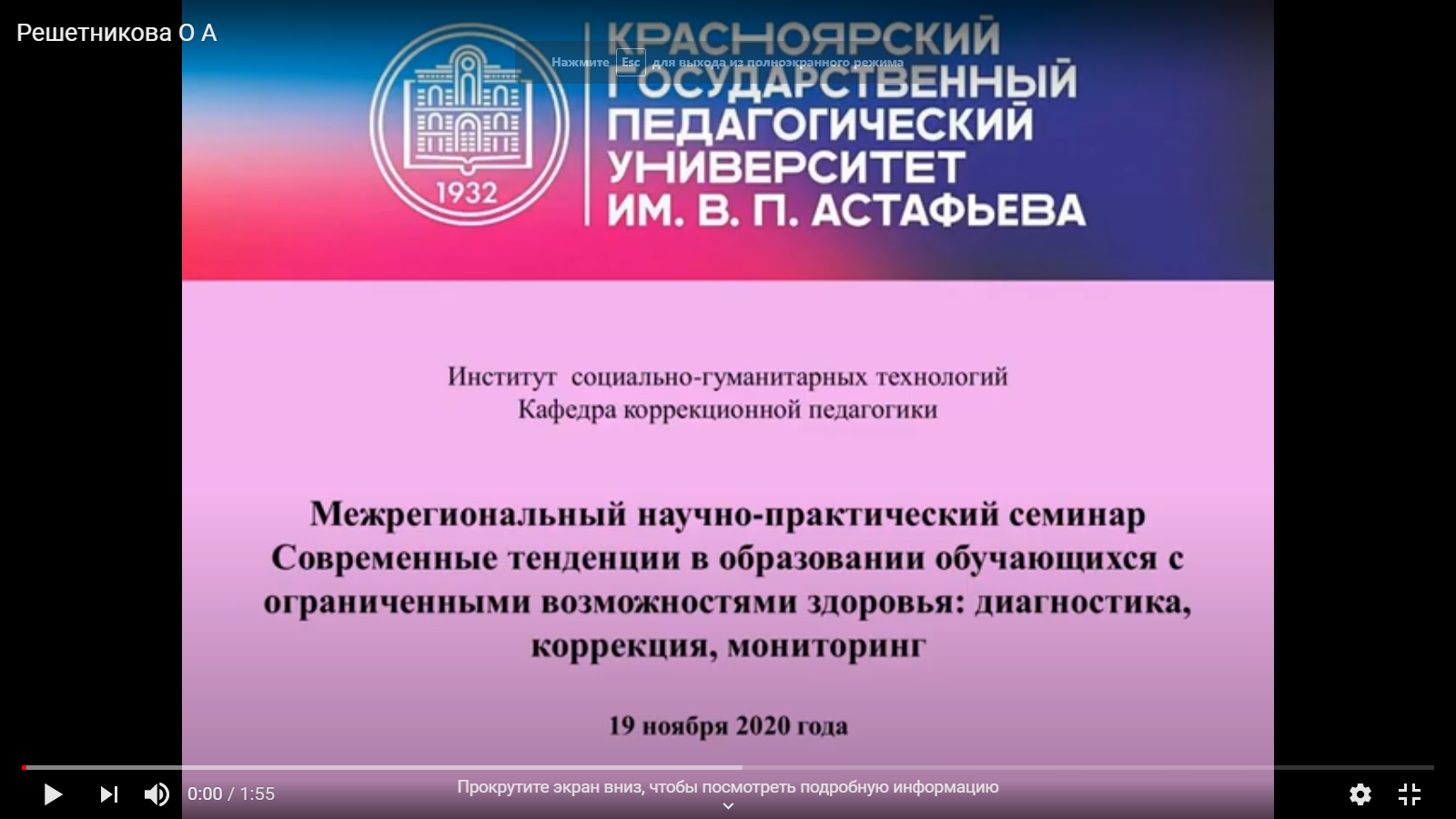 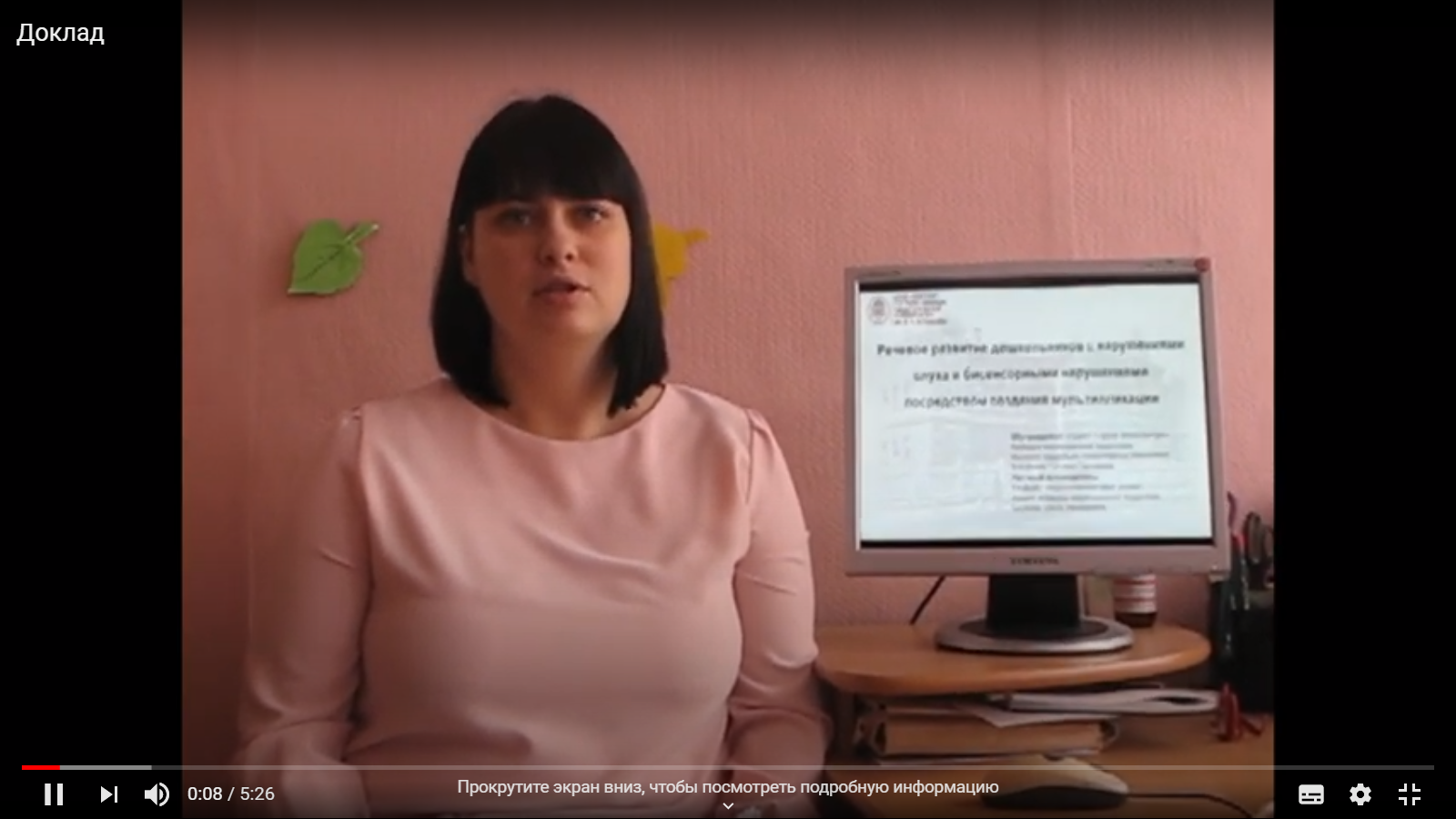 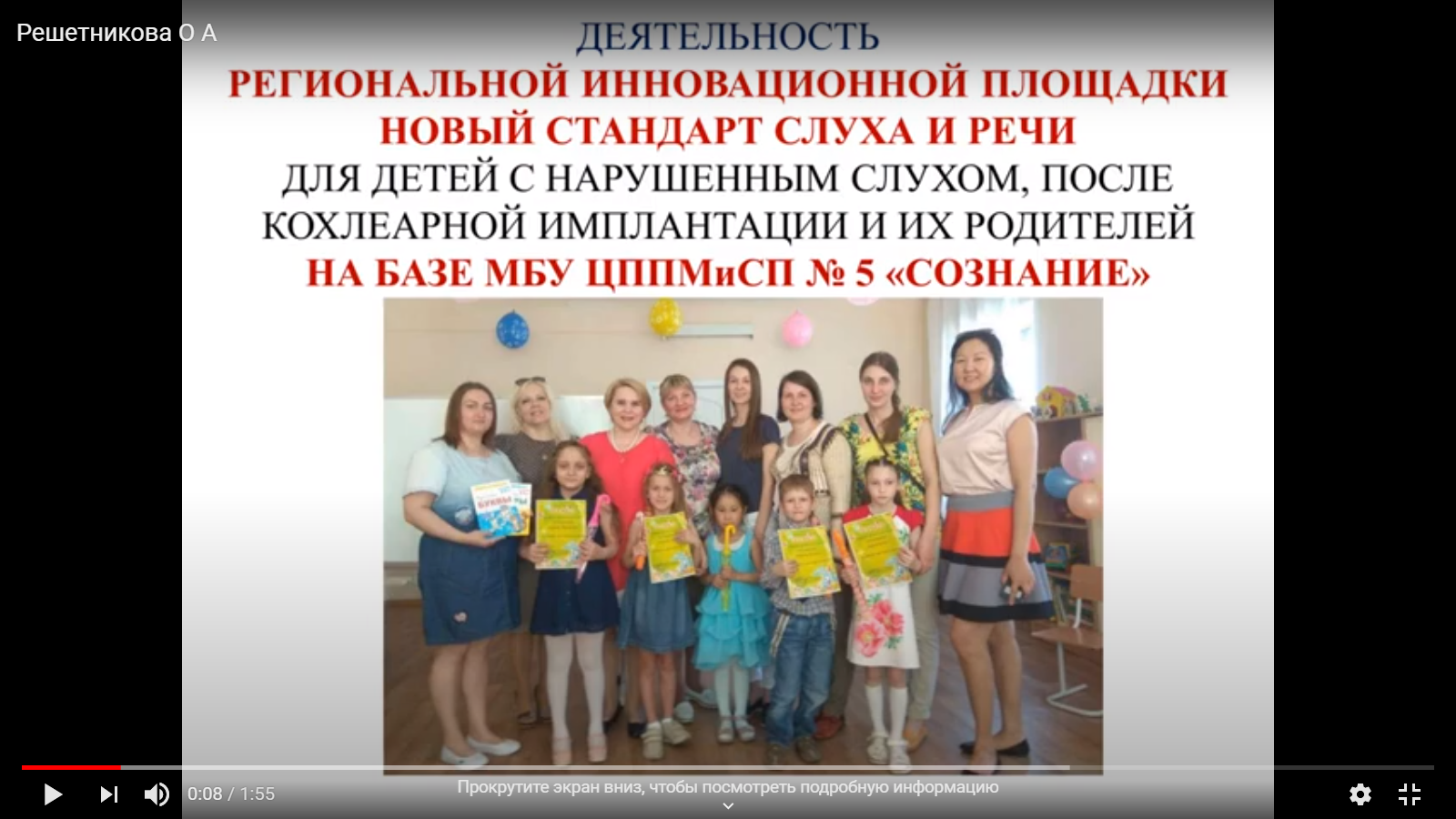 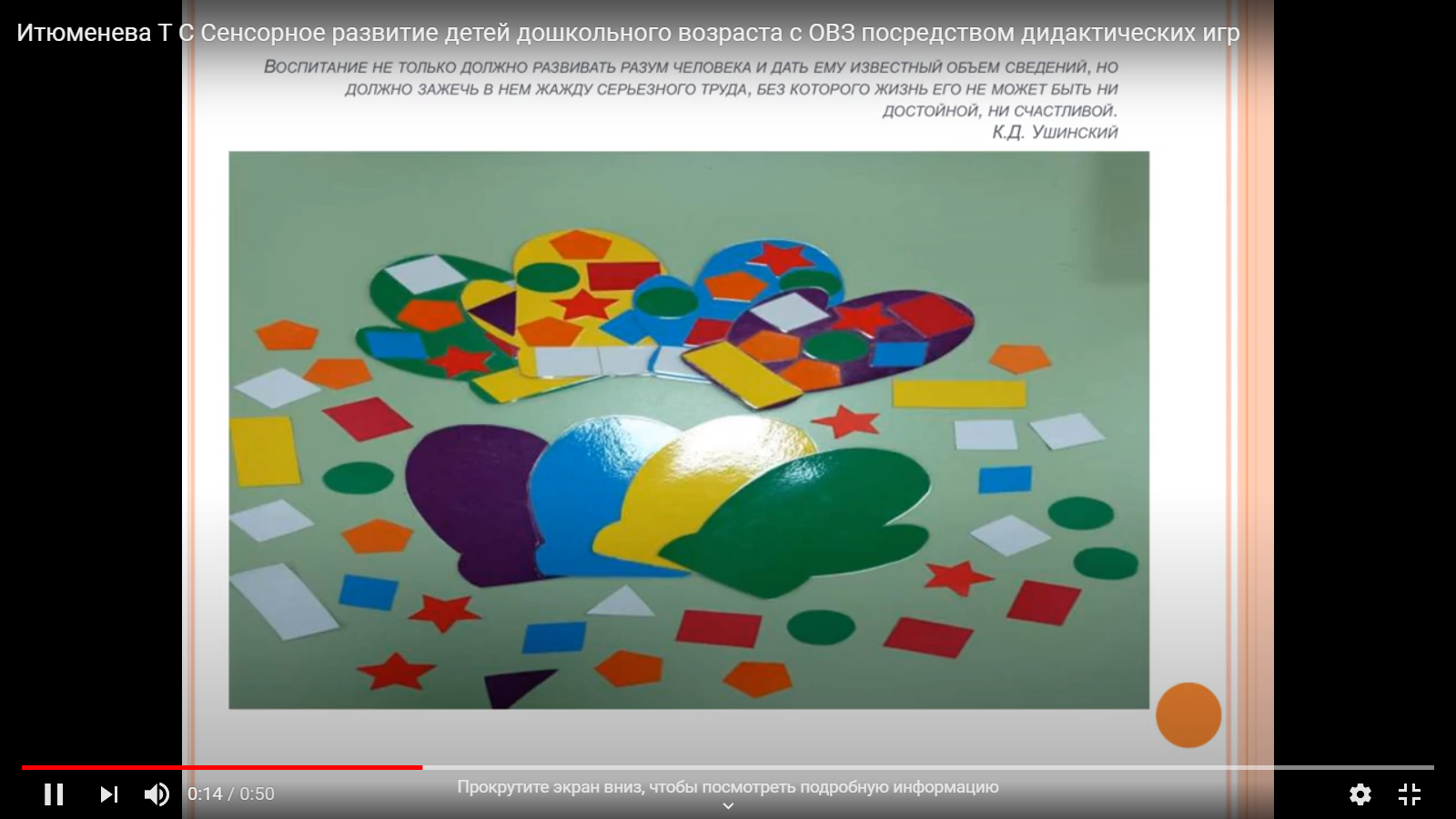 